Тема занятия: «Творчество поэтов в 1950-1980-е годы. Тема Родины в лирике Н.Рубцова. Тема войны, образы Москвы, Арбата в поэзии Б. Окуджавы».Инструкция по выполнению задания: 1.Изучите данный ниже теоретический материал:     Литература всегда была отражением жизни. Понаблюдаем, какие изменения происходят в литературе второй половины ХХ века.В 1956 году вышел в свет первый альманах «День поэзии». В его заглавии — название поэтического праздника, ставшего ежегодным в этот день по всей стране читали стихи, поэты выходили на импровизированные сцены площадей и стадионов. Страна жила поэзией. А поэзия спешила доказать, что прозаической серой повседневности не существует, что ежедневный мир прекрасен, если в него всмотреться с доверием и полюбить.Поэтическое эхо раскатилось по стране. Искренность стала девизом и призывом того поэтического момента. После глухих сталинских десятилетий поэзия отражала обновление исторического порядка как возвращение к законам природы, прозрачным и ясным.1.Особенности развития поэзии 50-80-х годов. Литературные объединения и направления в поэзии 1950—1980-х годов.Особенности развития поэзии 50-80-х годовУже во второй половине 50-х годов в поэзии обозначились новые тенденции. Отвечая на запросы времени, поэты стремились отразить то состояние духовного обновления и подъёма, которое переживало общество. Именно в это время необычно возрос интерес к творчеству А. Твардовского, В. Лугового, Н. Заболоцкого, Н. Асеева, А. Прокофьева, Я. Смелякова, Н. Ушакова, К. Ваншенкина, С. Орлова, Е. Винокурова, Е. Евтушенко, А. Вознесенского, Р. Рождественского, В. Цыбина, Р. Казаковой, Б. Ахмадулиной, Н. Матвеевой. «Многообразие тем и актуальных вопросов, почерпнутых из самой жизни, обращение к существенным сторонам духовного мира современного человека, поиск новых художественно-изобразительных средств стиха – всё это было характерно для поэтов, выступавших на рубеже 50 – 60-х годов», – пишет В.А. Зайцев.Главная линия развития поэзии- обращение к современности. Поэтические строки 50-х исполнены пристального внимания к сегодняшнему дню с его острыми проблемами, противоречиями и конфликтами, с его буднями и героикой.В 60-е годы поэты разных поколений размышляли о возрастающей грозной опасности для всего живого вокруг нас. В гротескном, парадоксальном, трагедийно-экспрессивном ключе раскрываются эти мотивы в стихах А. Вознесенского «Роща», «Бобровый плач», «Песнь вечерняя», – мысль о том, что, разрушая окружающую их природу, люди губят и убивают лучшее в себе самих, подвергая смертельной опасности будущее на Земле.В стихах конца 60-х – начала 70-х годов естествен антивоенный, гуманистический пафос. Им признана поэма М. Луконина «Обугленная граница», вошедшая в книгу «Необходимость». Эти же мотивы взволнованно и страстно звучат в циклах К. Симонова – «Вьетнам, зима семидесятого», Р. Рождественского – «На самом дальнем Западе», Е. Евтушенко – «Дорога номер один».В конце 60-х начале 70-х годов раздумья о задачах поэзии и миссии поэта звучат в стихах многих поэтов. В своих стихотворениях они раскрывают отношение человека к Родине, природе, Земле, народу, человечеству. Чувство полноты жизненных связей с миром, постигаемое в неустанном творческом труде, - главное в их самосознании.В проникновенных поэтических раздумьях и переживаниях современника 60-х годов раскрываются сложные, драматические пути истории, звучит суровая память Великой отечественной войны. Важнейшим предметом философо-поэтического размышления и исследования для многих авторов стала тема природы. Ею проникнута поздняя лирика А. Ахматовой и С. Маршака, Б. Пастернака и многих других поэтов.Литературные объединения и направления в поэзии 1950—1980-х годов.В 1950-е годы творческим оживлением отмечено развитие русской поэзии. Творчество поэтов старшего поколения было посвящено осмыслению «нравственного опыта эпохи» (О.Берггольц). В своих стихах Н.Асеев, А.Ахматова, Б.Пастернак,А.Твардовский, Н.Заболоцкий, В. Луговской, М.Светлов и другие в философском ключе размышляли над проблемами и недавнего прошлого, и современности. В эти годы активно развивались жанры гражданской, философской, медитативной и любовной лирики, различные лиро-эпические формы.Фронтовая лирикаК «вечным» темам обратились в своем творчестве поэты фронтового поколения, стремившиеся выразить собственное видение войны и человека на войне. Одним из сквозных мотивом поэзии фронтовиков была тема памяти. Для С. Гудзенко, Б. Слуцкого, С.Наровчатова, А.Межирова, Ю.Друниной и других. Великая Отечественная война навсегда осталась главным мерилом чести и совести.Все грущу о шинели,Вижу дымные сны, —Нет, меня не сумелиВозвратить из Войны.<...>И куда же мне деться?Друг убит на войне.А замолкшее сердцеСтало биться во мне.(Ю.Друнина, «Все грущу о шинели...»)Эстрадная лирикаВ 1950-е годы в литературу вошло и поколение поэтов, чья юность пришлась на послевоенное время. Стихи популярных в годы «оттепели» Е. Евтушенко, Р. Рождественского, А. Вознесенского были ориентированы на ораторскую традицию. Их творчество носило зачастую публицистический характер, в целом же в своих произведениях молодые поэты, с одной стороны, выражали собственное отношение к злободневным вопросам времени, а с другой — говорили с современником о сокровенном.И голосом ломавшимся моимломавшееся время закричало,и время было мной,и я был им,и что за важность,кто был кем сначала.<.„>Какой я Северянин, дураки!Слабы, конечно, были мои кости,но на лице моем сквозь желвакипрорезывался грозно Маяковский.И, золотая вся от удальства,дыша пшеничной ширью полевою,Есенина шальная головавсходила над моею головою.(Е.Евтушенко, «Эстрада», 1966)Именно этих поэтов современники называли «эстрадниками». Годы «оттепели» были отмечены настоящим поэтическим бумом: стихи читали, записывали, заучивали наизусть. Поэты собирали спортивные, концертные, театральные залы в Москве,Ленинграде и других городах страны. «Эстрадники» же впоследствиибыли названы «шестидесятниками».Тихая лирикаПротивовесом «громкой» поэзии «шестидесятников» во второй половине 1960-х годов стала лирика, названная «тихой». Поэтов этого направления объединяла общность нравственных и эстетических ценностей. Если поэзия «шестидесятников» ориентировалась прежде всего на традиции Маяковского, то «тихая лирика» наследовали традиции философской и пейзажной поэзии Ф.Тютчева, А.Фета, С.Есенина.К «тихой лирике» относится творчество поэтов Н.Тряпкина, А. Передреева, Н.Рубцова, В.Соколова, С. Куняева и др.В потемневших лучах горизонтаЯ смотрел на окрестности те,Где узрела душа ФерапонтаЧто-то Божье в земной красоте.И однажды возникло из грезы,Из молящейся этой души,Как трава, как вода, как березы,Диво дивное в русской глуши!И небесно-земной Дионисий,Из соседних явившись земель,Это дивное диво возвысилДо черты, не бывалой досель...Неподвижно стояли деревья,И ромашки белели во мгле,И казалась мне эта деревняЧем-то самым святым на земле.(Н.Рубцов, «Ферапонтово», 1970)Близок к этим поэтам и Ю. Кузнецов, вошедший в литературу в 1960-е годы. По своему пафосу творчество «тихих лириков» близко реалистическому направлению деревенской прозы. Гражданский пафос поэтов - « шестидесятников » и тонкий лиризм «тихих лириков» сочетались в творчестве дагестанского поэта Р.Гамзатова.Авторская песняС 1950-х годов литературный процесс пополнился жанром авторской песни, который с течением времени стал необычайно популярным. Песенное творчество Б.Окуджавы, А.Галича, Н. Матвеевой, В. Высоцкого, Ю. Визбора и других стало одной из форм преодоления формально-содержательного догматизма, официозаказенно-патриотической поэзии. Подлинный пик в развитии жанра авторской песни пришелся на 1960—1970-е годы. Внимание поэтов-песенников было сосредоточено на жизни обычного, «маленького», «частного» человека, а в этой жизни есть место и высокой трагедии, и счастью.Ах, жертва я доверия,Беды своей родитель!Вот слышу из-за двери я:«Укушенный, войдите!»Вошел: «Мое почтение».Разделся не спеша.«Где место укушения?»Я говорю: «Душа».Тут в кабинете бывшиеМне душу теребят:«Скажите, укусившаяКакая из себя?»Я говорю: «Обычная,И рост не с бугая.Такая симпатичная,Не думал, что змея».(Ю. Визбор, «Укушенный», 1982)Традиции модернистской поэзииС традициями модернистской поэзии Н.Гумилева, О.Мандельштама,А.Ахматовой связано творчество поэтов разных поколений, прежде всего А.Тарковского, Д.Самойлова, С.Липкина, Б. Ахмадулиной, А.Кушнера, О. Чухонцева, В. Кривулина,О.Седаковой. Этих поэтов роднит присущее им чувство историзма, которое проявляется в явном или неявном диалогическом цитировании классических произведений, в осмыслении памяти как основы нравственности, спасающей человека и культуру от хаоса. Так, например, в стихотворении В. Кривулина обыгрывается цитата из «Божественной комедии» Данте:Земную жизнь пройдя до середины,споткнулась память. Опрокинулся и замерлес, погруженный в синеву.Из опрокинутой корзиныструятся ягоды с туманными глазами,из глаз скрываются в траву...Черника — смерть! твой отсвет голубиныйпотерян в россыпях росы, неосязаемтвой привкус сырости, твой призрак наяву.Но кровоточит мякоть сердцевины —прилипла к нёбу, стала голосами,с какими в памяти раздавленной живу.(В.Кривулин, «Черника», 1977)Лианозовская группаС 1960-х годов в отечественной поэзии возобновились эксперименты авангардистов. Эксперименты в области поэзии объединили различные поэтические группы, прежде всего такие, как Лианозовская группа — одно из первых неформальных творческих объединений второй половины XX века, у истоков которого стояли художники Е. Л. и Л. Е. Кропивницкие, поэты Г. Сапгир, И. Холин и др. У истоков Лианозовской группы стоял поэт и художник Е. Л. Кропивницкий, творческий путь которого начался в 1910-х годах. В группу вошли поэты В. Некрасов, Г. Сапгир, Я.Сатуновский, И.Холин и художники Н. Вечтомов, Л. Е. Кропивницкий (сын Е. Л. Кропивницкого), Л. Мастеркова, В. Немухин, О. Рабин. Поэтов и художников, входивших в Лианозовскую группу, объединяло стремление к наиболее полному самовыражению и к созданию новой поэтики.Читать трудноИ нудно.Пишите короткие стихи.В них меньше вздораИ прочесть их можно скоро.(Е. Л. Кропивницкий, «Совет поэтам», 1965)Литературное объединение «СМОГЛитературное объединение «СМОГ»— «Смелость. Мысль. Образ. Глубина». Заявило о себе в 1964 году, его организаторами стали поэты В.Алейников, Л.Губанов, Ю.Кублановский. Г.Сапгир в воспоминаниях о Л.Губанове пишет: « Новое литературное течение уже просматривалось, но имени не имело. Надо было его срочно придумать. Помню, сидели мы у Алены Басиловой, которая стала потом женой Губанова, и придумывали название новому течению. Придумал сам Губанов: СМОГ. Самое Молодое Общество Гениев, Сила, Мысль, Образ, Глубина, и еще здесь присутствовал смог, поднимающийся с Садового Кольца нам в окна». В манифесте «СМОГ», зачитанном в 1965 году у памятника В. Маяковскому в Москве, были сформулированы основные принципы мировоззрения, присущего участникам объединения:...Мы можем выплеснуть душу в жирные физиономии «советских писателей». Но зачем? Что они поймут? Наша душа нужна народу, нашему великому и необычайному русскому народу. А душа болит. Трудно больной ей биться в стенах камеры тела. Выпустить ее пора. Пора, мой друг, пора! МЫ! Нас мало и очень много. Но мы — это новый росток грядущего, взошедший на благодатной почве. <...> Сейчас мы отчаянно боремся против всех: от комсомола до обывателей, от чекистов до мещан, от бездарности до невежества — все против нас. Но наш народ за нас, с нами!..Авангардисты 1950— 1980-х годовАвангардисты 1950— 1980-х годов были лишены возможности публиковать свои произведения, именно их творчество развивалось в условиях андеграунда. Поэтов-авангардистов второй половины XX века объединяют уверенность в абсурдности и антигуманности социума, антиутопический пафос. Этим мироощущением обусловлены и художественные средства, используемые в поэзии авангарда. Поэты отказываются от художественного правдоподобия и создают деформированный образ мира, частью которого является человек.КонцептуализмОдним из первых течений, сложившихся в рамках неофициального искусства 1970-х годов, является концептуализм (от лат. conceptus — «мысль», «понятие») — художественное течение второй половины XX века, заявившее о себе как об оппозиции официальному искусству), с которым связаны творчество поэтов Вс. Некрасова, И.Холина, Д. Пригова, Л.Рубинштейна, прозаика В.Сорокина и художников И.Кабакова и Э.Булатова. В своих истоках концептуализм восходит к творчеству авангардистов начала XX века — футуристов и обэриутов. Поскольку концептуальное искусство — искусство идеи, художнику-концептуалисту важен не изображаемый им предмет, а то, что посредством этого предмета концептуалист хочет обозначить, т. е. демонстрируется не столько художественное произведение, сколько определенная художественная концепция. От читателя, зрителя, воспринимающего произведения концептуалистов, ожидается более активная позиция разгадывающего замысел творца. (Л.Рубинштейн, «Каталог комедийных новшеств», 1976)Вошедшие в литературу на излете 1970-х и в 1980-е годы поэты А. Еременко, Т. Кибиров, Е. Бунимович, В. Коркия, М. Сухотин отталкивались от поэзии концептуалистов. Излюбленным приемом этих поэтов является цитатностъ, доходящая до центона , с помощью которого иронически обыгрываются цитаты из классической литературы, штампы официальной идеологии и массовой культуры. Этим, в свою очередь, обусловлены и смешение различных лексико-стилистических пластов, проявлениевысокого в низком и наоборот.И я там был, мед-пиво пил,изображая смерть, не муку.в мою протянутую руку.Играет ветер, бьется ставень,а мачта гнется и скрипит.А по ночам гуляет Сталин,но вреден север для меня.(А. Еременко,«Переделкино», 1980)Особое место в литературном процессе второй половины XX века занимает поэзия И. Бродского, вынужденного эмигрировать из страны в 1972 году. Талант поэта ярко проявился в разнообразных прозаических, лирических и лиро-эпических жанрах.Уникальность И. Бродского заключается в том, что его поэзия вобрала в себя традиции русской и зарубежной поэзии.Вывод. Черты поэзии оттепели:Неофициальность, ощущение свободы;Ответственность за преобразования в стране;Необходимость моральной перестройки общества;Романтизм;Публицистический пафос;«Эстрадность»;Надежды на скорое освобождение от пороков, которые воспринимались как искажение прекрасной идеи.2.Биография Булата Окуджавы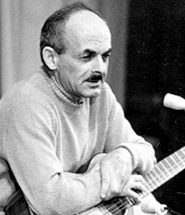  Булат Окуджава появился на свет в Москве 9 мая 1924 года в многонациональной семье грузина и армянки. Когда мальчику исполнилось 2 года, семья переехала в Тбилиси. Его отец занимал должность секретаря Тбилисского горкома, после стал первым секретарем Нижнетагильского горкома партии. В 1937 году отец Булата попал под советскую репрессивную машину – его арестовали и приговорили к высшей мере наказания (по подложным доказательствам). Мать сослали в Карагандинский лагерь в 1938 году на 12 лет. Поэтому мальчика воспитывала бабушка. В 40-ых годах ХХ века он переехал к родственникам в Батуми. Когда началась Вторая мировая война Булат Окуджава решил пойти на фронт, не смотря на юный возраст. Ушел служить добровольцем в 1942 году прямо из 9-го класса в пятый гвардейский Донской кавалерийский Казачий корпус. Участвовал в боях под Моздоком. Получив тяжелое ранение от пули, на фронт уже не вернулся. Продолжал служить радистом в тяжелой артиллерийской бригаде. Кстати, свою первую песню Окуджава написал именно на фронте. Она назвалась «Нам в холодных теплушках не спалось». В послевоенный период возвратился в Тбилиси и, сдав экзамены за старшую школу, поступает в Тбилисский университет на филологический факультет. В 1950 году получил диплом и занимается преподаванием русского языка и литературы в деревенской школе Шамордино. В 1956 году вышел первый сборник стихов под названием «Лирика». После ХХ Съезда КПСС, где осудили культ личности Сталина, мать поэта реабилитировали и им вдвоем разрешили жить в Москве. Поэт в столице занял должность заместителя редактора в «Комсомольской правде» в разделе «литература». После работал редактором в «Молодой гвардии» и «Литературной газете». В 1961 году в сборнике К. Паустовского «Тарусские страницы» было включено произведение Булата Окуджавы «Будь здоров, школяр». В 1965 году повесть экранизировали под другим названием «Женя, Женечка и Катюша». В 60-тых годах началась критика и гонения на песни барда. Официальная комиссия постановила, что она не выражают чувства и настроение советской молодежи. Хотя сама молодежь всегда с удовольствием посещала его творческие вечера и концерты. После выхода фильма «Белорусский вокзал» к Окуджаве пришла всенародная слава. В нем звучал его песня «Здесь птицы не поют…». Последний концерт Булат Окуджава дал в парижской штаб-квартире ЮНЕСКО 23 июня 1995 года. Последние годы провел в Париже. Его госпитализировали с гриппом и осложнениями на почки. Великий бард и поэт умер 12 мая 1997 года в Париже. Произведения Булата Окуджавы:  повести «Свидание с Бонапартом», «Глоток свободы», «Путешествие дилетантов»; поэтические сборники «Острова», « «Март великодушный», Веселый барабанщик», «Арбат, мой Арбат»;  роман «Фотограф Жора», сказка «Прелестные приключения», песни «На Тверском бульваре», «Сентиментальный марш», «Виноградная косточка», «Возьмемся за руки, друзья…», «Молитва Франсуа Вийона» и другие.4.Тема Москвы в лирике Б.Ш.ОкуджавыСтихотворения о Москве занимают в творчестве Б.Ш.Окуджавы значительное место. «Моя родина – это Арбат»,- так говорил сам поэт. «Я родился на Большой Молчанке, воспитывался на Арбатском дворе. Потом меня стали возить в Грузию, родину отца и матери. Я учился в Тбилисском университете, но чувствовал себя арбатцем». Арбат в творчестве Окуджавы – своеобразный город в городе. Арбат особенно любим поэтом, недаром он появляется в словесном ряду: «Солнце, май, Арбат, любовь…» Соседство с солнцем, любовью, весной только усиливает светлый поэтический образ Арбата.История Москвы избрала этот район для наиболее полного самовыражения. Арбат – сердце Москвы – район, страна, живая история, наша культура. «Я даже подозреваю,-говорит поэт,- что у него есть душа, и она вот уже несколько столетий источает невидимые волны, благотворно действующие на наше нравственное здоровье». Арбат для Окуджавы включает в себя не только понятие Родины, это еще мерило духовности и человечности. Арбат – романтический город, где дома не имеют замков, где на улицах можно встретиться с Пушкиным и поболтать с ним, а жители знакомы и близки читателю – об этом свидетельствуют формы имен: Ленька, Наденька, Оля.Жители Москвы – особые люди, дорогие поэту, здесь нет безликих и незнакомых, потому что царит взаимопонимание и высокая духовность. Мы встретим в стихах необычных героев – это московский муравей, кузнечик, часовые любви, грустные комиссары, арбатские ребята. По улицам Москвы «плывет» знаменитый «синий троллейбус», приходя на помощь попавшим в беду. Окуджава создает свой поэтический мир, где царствуют законы Добра и Красоты. Все в этом мире прекрасно, краски неярки, нежны. На женщине – прекраснейшей из женщин – старенькие туфельки, пальтишко, у нее обветренные руки, губы. Такую поэт называет: «Ваше Величество Женщина».Москва, Арбат, духовность для Окуджавы – это Отечество, смысл и творчества, и самого существования. Понятия сливаются в одно целое: «Упрямо я твержу с давнишних пор: меня воспитывал арбатский двор», «я жизнь свою сверяю по двору…» Законы такой Москвы становятся для поэта законами жизни:Москва, ты не веришь слезам – это время проверило.Железное мужество, сила и стойкость во всем…Окуджава говорит о Москве, как говорят о любимых: «Ты и радость моя, и моя печаль…», «от любови твоей вовсе не излечишься…», «ах, Арбат, мой Арбат, ты моя религия…». Характерная ососбенность творчества Б.Ш.Окуджавы – высокое соседствует с интимным, домашним, и это наполняет торжественные понятия сердечностью, теплотой. Для стихов характерна интонация беседы, дружеского общения. Его стихи адресованы не обществу, а каждому, хорошо знакомому и дорогому. «Мой дорогой», «а мы с тобой»,- так обращается к читателю поэт.Москва в стихах Окуджавы часто сравнивается с рекой: «Ты течешь как река…», « Мы плывем ночной Москвою…» «Москва, как река, затихает…». Река – жизнь, место, где проверяются характеры.Город в лирике Окуджавы одухотворен: «Он такой похожий на меня, то грустен он, то весел он, но он всегда высок…»2.Выполните  практическое задание по теме:Задание:подготовить индивидуальные сообщения о биографии Н. Рубцова; учить стихотворение Рубцова.3. Материал с выполненным заданием отправить по адресу: yeroshenkova67@mail.ru